Конвергентный форум директоровэлектронных коммуникаций Украины Ua.NetworkРеформирование законодательства в сферах медиа и телекома: тернистый путь в Европу. Усиление диалога: депутаты & регуляторы & участники рынка                                                               при поддержкепартнеры мероприятияКиев, 27 октября 2016 г. Киев, ул. Митрополита Василия Лыпкивского, 1 a,конференц-зал комплекса «Ультрамарин»http://www.timint.net*Возможны изменения и дополнения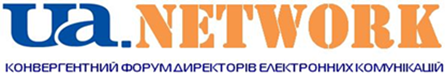 организаторыорганизаторы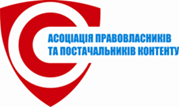 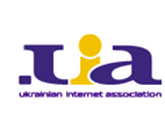 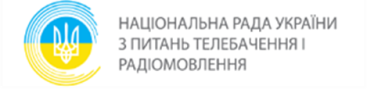 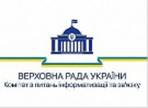 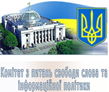 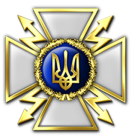 Место для логотипа НКРCИ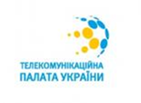 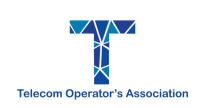 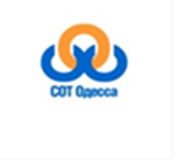 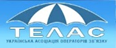 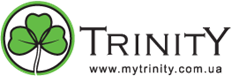 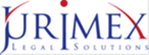 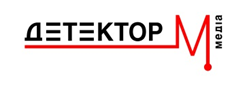 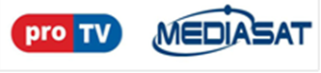 ПРОГРАММА*ПРОГРАММА*11:00 – 11:30	Регистрация участников11:30Открытие«Перспективное отраслевое законодательство: тернистый путь в Европу»(Модераторы — Наталия Клитная, Александр Федиенко)«Перспективное отраслевое законодательство: тернистый путь в Европу»(Модераторы — Наталия Клитная, Александр Федиенко)11:30 – 12:10О конвергентных вызовах, законодательных и регуляторных инициативах в сферах телевидения и телекоммуникацийПриглашены: Александр Данченко, Председатель Комитета Верховной Рады Украины по вопросам информатизации и связиАлександр Опанасенко, заместитель Председателя Комитета Верховной Рады Украины по вопросам свободы слова и информационной политикиДмитрий Стеценко, Председатель подкомитета по вопросам телевиденияи радиовещания, печатных средств массовой информации, информационных агентств и Интернета Комитета Верховной Рады Украины по вопросам свободы слова и информационной политикиГригорий Шверк, народный депутат УкраиныВладислав Севрюков, народный депутат УкраиныОлег Черныш, член Национальной рады Украины по вопросам телевидения и радиовещанияАлександр Животовский, Председатель Национальной комиссиипо государственному регулированию в сфере связи и информатизации12:10 – 12:20Направления развития конвергенции в IT, телекоме и медиа. Что будет дальше? Андрей Пастухов, Expert & Consulting12:20 – 12:40Последние законодательные тенденции телекома: финансирование регулятора за счет рыночных сборов, борьба с онлайн-пиратством, изменения формирования УПП. Юрий Крайняк, Jurimex12:40 – 12:50Новые медиа: регулирование распространения телеконтента на заказ. Роман Сагайдак, OTT-сервис Megogo12:50 – 13:00Об опыте Грузинской национальной комиссии по вопросам коммуникаций. Уча Сетури, Small and Medium Operators Association of Georgia13:00 – 13:30Обсуждение при участии Константина Грицака, ТПУ; Наталии Клитной, АППК; Александра Федиенко, ИнАУ; Леонида Ошерова, «Телас»; приглашен Сергей Семкин, ИТК13:30 – 14:00Перерыв на кофе«Развитие бизнеса в сферах медиа и телекома»(Модераторы — Наталия Клитная, Александр Федиенко)«Развитие бизнеса в сферах медиа и телекома»(Модераторы — Наталия Клитная, Александр Федиенко)14:00 – 14:20Conax делает ваш бизнес более рентабельным.Дмитрий Броннер, Conax AS14:00 – 14:20Содействие развитию малого и среднего бизнеса в сферах медиа. Возможно ли саморегулирование?Наталия Клитная, АППК; Константин Жакун, ИнАУ14:20 – 15:00О внедрении инициатив «Кіно#Країни» в вопросе борьбы с пиратством. Павел Миколюк, юридическая фирма «Виндекс»15:00 – 15:20Об упорядочении на рынках телекома и медиа.Константин Грицак, ТПУ15:20 – 16:00Обсуждение, итоги при участии:Станислава Ясиневича, Союз операторов телекоммуникаций г. Одессы и Одесской области; Виктора Кулиша, Ассоциация «Укртелемережа»; Олега Черныша, члена Национальной рады Украины по вопросам телевидения и радиовещания; приглашена Мария Процишен, государственный уполномоченный Антимонопольного комитета Украины